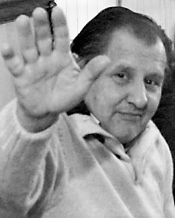 Sprich nicht voller Kummervon meinem Weggehen,sondern schließe deine Augenund du wirst mich unter euch sehen, jetzt und immer.Ich gebe die schmerzliche Nachricht, dass mein geliebter Lebenspartner Herr   Franz Tohmsitzam Donnerstag, den 25.3.2021 im 82. Lebensjahr von uns gegangen ist.Wir verabschieden uns von unserem lieben Verstorbenen amMittwoch, den 14. April 2021, um 14Uhrauf dem Friedhof Stammersdorf Zentral, Halle 1 und begleiten ihn danach zu seiner letzten Ruhestätte.Du bleibst in unseren HerzenMargit mit Familie   LebenspartnerinWien, im März 2021